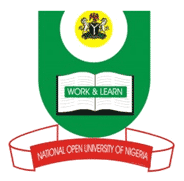 NATIONAL OPEN UNIVERSITY OF NIGERIA14-16 AHMADU BELLO WAY, VICTORIA ISLAND LAGOSSCHOOL OF EDUCATIONMAY/JUNE 2012 EXAMINATIONEDA751PRINCIPLES OF INSTITUTIONAL ADMINISTRATION AND MANAGEMENT (2CR)TIME ALLOWED: 2HRSINSTRUCTION: ANSWER ANY THREE QUESTIONS  a) State TEN basic principles of administration and briefly describe FIVE of them.          b) What are the criteria for a good organizational structure?    2.  a) Give a detailed  classification of institutional administration.          b) What are the major points in Fredrick Taylor’s approach to institutional administration?    3. a) List and discuss  FIVE major administrative tasks in school administration.        b) What are the roles of government in educational administration?    4. a) Define motivation and point out its relevance in a school setting.       b) With the aid of an annotated diagram, describe Maslow’s Hierarchy of Needs.